Чипирование через вакцинацию. Татьяна Грачева
Добавлено: 21 декабря 2010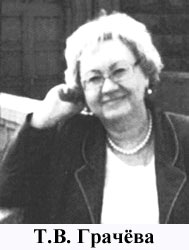 

Говоря «мировая закулиса», мы подразумеваем «тайна беззакония», говоря «тайна беззакония», понимаем, что реальные дела этой сети - скрыты за многими печатями. До сих пор, например, никто не знает имен истинных владельцев частной компании «Федеральная резервная система», уже без малого сто лет печатающей без контроля и ограничения «американские» доллары, отдавая их в кредит правительству США, продавая их с безумной рентабельностью по всему миру и по всему миру на корню скупающей политиков, министров, президентов... Некоторые имена, тем не менее, становятся известны. Ротшильды, Морганы, Рокфеллеры - эти и подобные им фамилии-призраки и сообщества, им подвластные, стали уже зловещими «водяными знаками» на страницах мировой истории, появление которых неминуемо несет человечеству неисчислимые страдания и скорби.Как можно прочипировать всех и каждого? Очень просто - с помощью вакцинации, путем введения нановакцин, содержащих наночипы.Сфабрикованная масштабная пандемия гриппа является прекрасным поводом для глобальной вакцинации нановацинами. Д. Дорст, микробиолог из Южного Уэльса, пишет: «Страх, который создает пропаганда относительно смертельных болезней и того, как вакцины могут их предотвратить, является очередной ложью, чтобы убедить массы, что вакцины эффективны». Дорст выражает серьезное беспокойство, что «однажды Вакцины начнут делать то, для чего они, на самом деле, предназначены - то есть контролировать население в глобальных масштабах». Впервые о нанотехнологиях сказал нобелевский лауреат Ричард Фейман, почти 50 лет назад предсказавший, что человек сможет конструировать материальный мир, манипулируя атомами и молекулами, как болтами и гайками. Само же понятие «нанотехнология» (от древнегреческого слова «нано» - означает одну миллиардную долю чего-либо) ввел в 1974 году японец НореТанигути для описания процесса построения новых объектов и материалов при помощи манипуляций с отдельными атомами. По сути, это стало началом третьей научно-технической революции. При этом ученые впервые получили возможность по своей воле создавать новый мир, новую материю, основанную на искусственной регуляции. В России предприятие по производству нановакцин и терапевтических биопрепаратов мощностью 10 млн, упаковок в год планируется сдать в эксплуатацию в первом квартале 2010 года. Об этом корреспонденту ИТАР-ТАСС сообщили в петербургском представительстве «Роснано». Американское Агентство по охране окружающей среды недавно объявило о новой исследовательской стратегии, направленной на то, чтобы изучить, как произведенные наноматериалы могут наносить вред здоровью человека и окружающей среде. А у нас зачем изучать? Сразу запускаем мощности на 10 млн. упаковок в год. Как считают эксперты: «В настоящее время совершенно непредсказуемо, что будут делать наночипы в организме человека». В декабре 2000 года бывший глава Департамента здравоохранения Финляндии Рауни-Лина Лууканен-Килде заявила, что сейчас технически возможно внедрить каждому новорожденному микрочип, который будет затем функционировать как контролирующее устройство внутри человека в течение всей его жизни. Такие планы секретно обсуждаются в США. 
У них только планы, а у нас уже реальность, которую никто даже не скрывает. И, самое главное, наше население, которое через чипизацию может быть превращено в подконтрольное стадо, никто о возможных последствиях всего этого предприятия предупреждать не собирается. 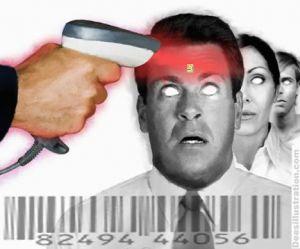 Мировая закулиса среди основных целей установления глобального господства посредством терактов 11 сентября 2001 года подразумевала тотальную чипизацию и обязательный сбор биометрических данных от американского населения и законодательного закрепления этой нормы тотального контроля над личностью. ФБР создала и активно наполняет самую большую в мире базу данных биометрической информации о гражданах США (сетчатки глаз, отпечатки пальцев, структуры лица, шрамы на теле, распознание голоса, языка, мимики и жестикуляции). В ряде штатов уже проходит чипирование. Все подобные новшества в США, как правило, начинаются и затем в ускоренном порядке распространяются по миру с задержкой в год-два. Следует ожидать, что на очереди Европа и Россия. С Китаем будет легче - там будет все в приказном порядке и очень быстро. Следует ожидать, что данный процесс в ближайшее время под международным давлением и при срежиссированном очередном теракте в РФ и во благо ее «безопасности» активно начнется внедряться на теле Святой Руси. Первые симптомы идеологической обработки населения в отношении сбора биометрических данных на граждан уже пошли по российскому телевидению - это первый тревожный звонок. По Первому каналу телевидения был проброс установки видеокамер в детских садах и возможности контроля со стороны родителей за своими детьми даже за тысячи километров. Какая пропаганда чипирования! Завтра видеокамеры будут стоять в каждом классе школы и университета (для контроля «успеваемости» и «посещаемости»), в каждом министерском кабинете и коридоре (для борьбы с коррупцией), на каждой улице (для борьбы с терроризмом и подозрительными гражданами), в каждой церкви (чтобы батюшка против высшей ступени цивилизации чего не заявил на проповеди) и в каждом селе (чтобы контролировать скорость вымирания и сбора урожая). Всевидящее и контролирующее око хазар, тотальный контроль «большого брата», высших над низшими, всех над всеми станет нормой жизни. И не надо насилия - все только методом убеждения. Сегодня микрочипы действуют с помощью направляемых на них низкочастотных радиоволн. Через спутник чипированное лицо может быть отслежено в любой точке земного шара. По словам доктора Карла Сандерса, эта техника была уже испытана во время войны в Ираке. Сандерс изобрел разведывательный, дистанционно управляемый оператором интерфейсный биотик, который имплантировали в людей. В результате суперкомпьютеры в Агентстве национальной безопасности США могли «видеть и слышать», отслеживать поведение каждого военнослужащего на поле боя с помощью Системы дистанционного контроля (RMS). С помощью компьютера RMS оператор может посылать электромагнитные сигналы в нервную систему, влияя таким образом на человека. RMS позволяет заставить совершенно здорового человека видеть галлюцинации и слышать голоса. Электромагнитное стимулирование может влиять на функции мозга и мускульную активность, вызывая спазмы и приступы острой боли, подобно пытке. Система электронного наблюдения Агентства национальной безопасности США позволяет осуществлять контроль и управление миллионами людей. Это вид электронного оружия. При этом размеры чипов достигают ничтожно малых величин, например 5 микромиллиметров. В сравнении с этим диаметр одного волоса кажется огромным - 50 микромиллиметров. СМИ не сообщают, что неприкосновенность личности человека, которому имплантирован чип, нарушается на всю жизнь. Он становится жертвой манипуляций по самым разным направлениям. Микрочип может быть имплантирован в мозг. Каждый человек имеет уникальную, присущую только его мозгу биоэлектрическую резонансную частоту, так же, как он имеет уникальные, присущие только ему отпечатки пальцев. Используя различные частоты, тайный оператор, работающий с компьютером, может даже менять эмоциональную жизнь человека, вызывая агрессию или апатию. Точно так же можно искусственно влиять на половую функцию человека. Можно контролировать не только сознание, но и подсознание. Человеку можно внушать даже мечты. И все это делается без информирования и согласия на то лица, в мозг которого имплантирован микрочип. Эта секретная технология используется вооруженными силами в некоторых странах НАТО с 1980-х годов. При этом ни гражданское, ни научное сообщества об этом даже не слышали. Только очень незначительная доля информации о таких инвазивных системах контроля поведения человека просачивается в академические журналы. Заголовок статьи в «Коммерсанте» гласит: «Через 20 лет россияне будут щеголять наночипами, вживленными в мозг». В ней говорится, что через полтора десятилетия российские ученые внедрят нанотехнологии в человеческий мозг. Минпромэнерго утвердило программу развития электронной промышленности до 2025 года, согласно которой к этому времени предполагается, в том числе, запустить в производство беспроводные наноэлектронные устройства, обеспечивающие «беспроводной контакт мозга человека с окружающим миром» Сторонники нанотехнологии выступают резко против каких бы то ни было регулирующих и контрольных мер в этой области. Они уверяют всех, что высказываемые их критиками опасения являются беспочвенными, плодом больного воображения и граничат с научной фантастикой. Но это не фантастика, а, к сожалению, жестокая реальность, подтвержденная не только научными теориями, но реализуемая в нашей повседневной жизни. Так что «горе тем, через кого приходит соблазн» нанотехнологий. Главный научный сотрудник Института востоковедения РАН профессор МГУ Акоп Назаретян прогнозирует, что новый цивилизационный прорыв, к которому приведет внедрение в жизнь нанотехнологий, высокотехнологичных вооружений, покажет, что рядом с ними атомное оружие и баллистические ракеты лук и стрелы». И от того, сможет или не сможет человечество адаптироваться к этим технологиям, зависит, сможет ли оно воспользоваться их плодами и при этом еще и выжить. Внедрение наномикрочипов в вакцины - вопрос ближайшего будущего. Производители нановакцин будут стараться «продать» идею населению. Для того, чтобы заставить его согласиться на нановакцинацию, будут пущены в ход всевозможные сценарии о якобы оздоровляющем действии этих вакцин. Производители и разработчики этих вакцин будут представлять составленные ими же самими «документы» и «доказательства», свидетельствующие об их эффективности. Вот, что пишут в России: «Управляемая доставка препарата позволяет уменьшить необходимые объемы активных веществ в несколько раз, а значит, понизить стоимость лекарства. Но самое главное достоинство так называемых наноформулированных лекарств - снижение негативных побочных эффектов». Будут созданы даже законы, легализующие нано-вакцины и обеспечивающие, якобы, их безопасность. Но, можно не сомневаться, что, как водится, все они будут написаны с подачи ведомств, которые были инициаторами их создания и обеспечивали их производство. Запущенный Всемирной организацией здравоохранения сценарий с пандемией свиного гриппа как нельзя лучше подходит для пропаганды и принуждения населения добровольно согласиться на введение микрочипов через нановакцины. Все это будет сделано под лозунгом «высшего блага» для человечества. Как пишут «Ведомости» (06.10.2009): «Одно из ключевых направлений развития нанотехнологий в фармакологии и медицине - создание нановакцин и адресная доставка лекарств. Согласно глобальному плану развития отрасли, составленному Европейской комиссией (Nanoroadmap Medical and Health, 2006), это направление в ближайшие годы ожидает бурный рост, а к 2015 г. эффективная адресная доставка лечебных препаратов станет массовой методикой, достигшей коммерческой стадии. 
А почему, собственно говоря, российская власть обязуется выполнять какой-то глобальный план, составленный Европейской комиссией, и почему мы должны на него ориентироваться? Не есть ли это сдача части суверенитета России в сфере здоровья народа глобальным структурам, действующим в интересах глобального диктатора? Не превращает ли это народ в жертву этих структур? Все это облекается в красивую обертку «уникальной» возможности «адресной доставки» лекарства, упакованного в наночип, прямо в нужную часть организма. И все подается абсолютно невинно: «Основная идея адресной доставки состоит в том, чтобы создать такой контейнер наноразмера, который позволил бы упаковать лекарство и прогнозируемым способом доставить его в пораженную болезнью часть организма, а не просто распределить по всем органам и тканям» («Ведомости», 6 октября 2009). 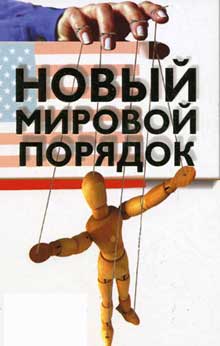 То есть речь идет о таком наноконтейнере, в который будет помещено лекарство и который будет доставляться «прогнозируемым способом». Прогнозируемым - значит заранее заданным, то есть запрограммированным, то есть управляемым извне. Они так и пишут: «Ключевая проблема технологии сегодня - управление перемещением введенных в организм микрокапсул с лекарством и возможность дистанционно менять проницаемость их оболочки (для высвобождения лекарства)» (Ведомости, 6 октября 2009). Таким образом, главной проблемой является дистанционное, то есть внешнее, на расстоянии, управление наночипами, введенными в организм человека, ставшего заложником тех внешних сил, которые этими чипами управляют. Российские ученые ведут работы по повышению эффективности внешнего управления внедренными чипами. Как пишут «Ведомости», они «разработали новую методику введения в наноконтейнеры частиц магнетита и золота. Магнетит позволяет дистанционно управлять пространственным распределением микрокапсул с помощью магнитного поля, а золотые частички помогают следить за перемещениями вводимых капсул, а также дистанционно вскрывать их. Другая интересная технология - доставка препарата за счет использования аэрозоля с наночастицами. Ученые разработали генератор для производства наночастиц лекарства и провели эксперимент с мышами, чтобы оценить эффективность аэрозольной формы доставки препарата. Как оказалось, противовоспалительное лекарство в форме аэрозоля эффективнее, чем введенное в желудок, даже в том случае, когда аэрозольная доза была в миллион раз меньше». «Для введения новых вакцин не нужны уколы - их можно просто закапывать в нос». Заметьте, что нигде в публикациях не звучит слово «чип». Они называют это «наноконтейнер», «капсула», «наночастица», но только не «чип». Слово «чип» лукаво не употребляется, чтобы не напугать людей, знающих о том, что такое «чипизация». Но, как чип не назови, суть и предназначение его не изменится. Эйфории по поводу всех этих наночастиц разделяют не все. Например, ряд ученых считает, что при попадании наночастиц внутрь ядер клеток наблюдается токсикация, в частности, повреждение ДНК и отклонения в наборах хромосом (а это уже касается генофонда нации и может рассматриваться как генное оружие). Ко всему прочему, воздействие наночастиц серебра приводит к накапливанию крови в разных частях тела, таким образом, вызывая отеки и некрозы. Как считает академик РАМН Сергей Колесников, «наносубстанции могут обладать огромной разрушительной силой, поскольку мы еще толком не знаем, как они могут влиять на организм. Требуются новые и очень серьезные исследования. Необходимо избежать ошибок предшественников, которые не учитывали вопросы безопасности при работе с новейшими технологиями. По словам Сергея Колесникова, достаточно вспомнить, как начиналась ядерная энергетика» (http://www.soldatru.ru/read.php?id= 579). И если уже сегодня не наладить контроль, то последствия могут быть катастрофичными. В Комитете по науке Палаты представителей Конгресса США уже обсуждается поправка к закону, согласно которой не менее 10% федеральных средств, выделяемых для нанотехнологических исследований, должны расходоваться на изучение рисков. В случае положительных результатов продукты новых технологий пойдут в медицину и на прилавки магазинов, а в случае отрицательных могут быть предложены Пентагону. Кстати, его исследования в этой области строго засекречены. Высокая проникающая способность наночастиц повышает их опасность для здоровья человека. Вообще же о влиянии наночастиц на человеческий организм известно очень мало. Как считает доктор медицинских наук, профессор, член-корреспондент РАМН, руководитель лаборатории фармакологии мутагенеза и лаборатории лекарственной токсикологии ГУ НИИ фармакологии Андрей Дурнев, нанотоксикология должна изучить фундаментальные закономерности проявления биологических и токсических эффектов наночастиц в зависимости от их формы, размера, материала, заряда, дозы, пути введения, концентрации в области органа-мишени, продолжительности воздействия и других физико-химических особенностей. Лекарственные субстанции и наночастицы могут принципиально различаться по своим свойствам. А общепринятые методы доклинической оценки безопасности лекарств для частиц не подходят. Помимо непредсказуемых медицинских последствий использование непроверенных средств может привести к значительным финансовым потерям. На создание нового лекарства уходит до 800 миллионов долларов, и если оно окажется токсичным, не только затраты на его разработку не окупятся, но и потребуются немалые средства на ликвидацию последствий применения (http://www. soldatru.ru/read. php?id=579). Рустам Атауллаханов, руководитель предприятия OOO «НТ Фарма», предназначенного для обеспечения производства нановакцин, сказал, что максимальная мощность созданного в России предприятия по производству нановакцин 50 миллионов ампул в год при длительности производственного цикла 6 недель. При этом «производство не рассчитано на продажу продукции за рубеж» (http://medvestnik.ru/archive/2009/23/). А если не рассчитано на продажу за рубеж, зачем нам столько ампул в год? Или они прогнозируют ежегодную пандемию, требующую 50 миллионов прививок? Если подобная ежегодная пандемия представляется невероятной, то, значит, у вакцинации в России имеются другие цели, помимо лечебных. И то, что производство не рассчитано на продажу за рубеж, означает, что эта масштабная вакцинация ориентирована исключительно на население России. Если к этим технологиям в мире относятся с большим опасением и считают их экспериментальными, то есть нуждающимися в серьезной проверке, то не значит ли, что использование «непроверенных средств с непредсказуемыми медицинскими последствиями» превращает русский народ в огромный полигон для экспериментов на людях. Так русский народ, самый непокорный народ в мире, хотят сделать самым покорным. Если таким образом нановакцинировать и чипировать наши Вооруженные силы (а их вакцинируют, в первую очередь, недобровольно, а по приказу) и если замкнуть введенные в военнослужащих чипы на какой-нибудь американский разведывательный спутник, то можно считать, что армии у нас нет. Ее даже можно через чипы заставить воевать против собственного народа. Когда функции нашего мозга уже будут подключены к суперкомпьютерам с помощью радиоимплантантов и микрочипов, будет уже слишком поздно протестовать. Эта угроза может быть ликвидирована только через информирование как можно большего количества людей. Промедление в борьбе против этой угрозы, воистину, подобно смерти. На производство нановакцин власть выделила бешеные деньги именно под предлогом эпидемии свиного гриппа. Но как можно поверить в нежную заботу власти о здоровье населения, когда она, например, допускает продажу на каждом углу под маркой «энергетик» откровенного яда в банках. Вот пришла информация: «Пензенская студентка умерла от передозировки энергетика» (http://www. infox.ru/accident/mcident/2009/10/26/Dyevushka_pogibla_ ot.phtml). Этим ядом травятся уже не в первый раз! Как говорят медики: «Полгода-год попил - печенку можешь выбросить в мусорное ведро и сердце туда же! «Ягуар» - вообще токсичная гадость, в 20 лет уже гипертоники и с циррозом. В состав энергетиков входят опасные синтетические химические препараты, например, кофеин, эфедрин, адреналин, никотиновая кислота и т. п., а также откровенная наркота типа кокаина и всякого рода другая помойка. Отсюда и гипертония в двадцатилетнем возрасте, и печеночная недостаточность вызываемая тем, что печень является фильтром организма и, не справляясь с токсинами «энергетиков», выходит из строя». Ну и что? Можно ли после этого поверить, что затея поголовной вакцинации, исходит от людей, которые, «заботятся о нашем здоровье», когда на каждом углу 24 часа в сутки продаются разные отравы на любой вкус, и власть не предпринимает ни малейших усилий для запрета этого поголовного отравления своего населения. Ситуация с вакцинацией на Западе не лучше. Там ведь везде правит демонократия. Например, во Франции подали в суд против принудительной вакцинации, называя ее «целенаправленной попыткой массового отравления французского населения». Согласно статье, опубликованной в «Коммерсанте», в США у двадцатипятилетней девушки прививка от гриппа спровоцировала редкое неврологическое заболевание - торсионную дистонию. «У нас нет никаких сомнений, что стимулом для этого заболевания стала вакцина,- считает врач Дэвид Гудфрай из Института Хопкинса.- Эта вакцина содержит адьюванты - вещества, усиливающие выработку антител в ответ на введение вакцины и обладающие массой побочных эффектов. Подобные препараты несколько лет назад употреблялись и в Британии, несколько человек после этого стали инвалидами с полностью разрушенной иммунной системой»... Общество общей и семейной медицины Германии уже призвало врачей не использовать вообще никаких вакцин против гриппа. Дескать, лучше уж переболеть, чем стать участником медицинского эксперимента, разработанного членами Биль-дербергского клуба. Относительно Бильдербергского клуба известно то, что на его заседании в мае 2009 года, когда обсуждался вопрос о сокращении народонаселения в мире, предлагалось сделать Всемирную организацию здравоохранения глобальным министерством. Ребята спешат, суетятся, уже конкретные структуры мирового правительства Глобальной империи формируют. ВОЗ - это структура хазарократии и ее инструмент по сокращению народонаселения. Ее роль в истории со свиным гриппом тоже примечательна. Она активно выступает за вакцинацию. Но вот, что стоит за этой вакцинацией... Об этом пишет Дэвид Айк в упомянутой выше статье «Не так страшен грипп, как его вакцина!», где он приводит конкретные факты и доказательства, подтверждающие вывод, содержащийся в названии статьи. В ней, в частности, говорится о том, что австрийская журналистка Джейн Бюргермейстер передала в Федеральное бюро расследований США досье, свидетельствующее об «организации заговора с целью уничтожения значительной части населения планеты путем введения людям смертельной вакцины якобы против свиного гриппа». Как следует из этого досье, виновными в этом преступлении являются Всемирная организация здравоохранения (ВОЗ), Организация Объединенных Наций, Барак Обама, кланы Рокфеллеров и Ротшильдов, а также несколько других учреждений и лиц. Джейн Бюргермейстер выдвинула конкретные обвинения в биотерроризме против таких фармацевтических гигантов-производителей вакцин, как Novartis International AG (Базель, Швейцария), Baxter AG (Австрия) и ее головной фирмы Baxter International в США (Дирфилд, штат Иллинойс). Джейн Бюргермейстер утверждает, что оба гриппа, птичий и свиной, были разработаны в лабораториях с целью массового уничтожения людей путем вакцинации. Папка с собранными ею документами озаглавлена: «Доказательства обвинения в биотерроризме». В нижеприведенном отрывке говорится о Соединенных Штатах, но написанное Джейн Бюргермейстер относится ко всем странам без исключения: «Существуют документальные подтверждения того, что международный корпоративный преступный синдикат, проникший в высшие правительственные круги страны и отдельных штатов, намеревается осуществить акт геноцида против народа Соединенных Штатов путем использования искусственно (генетически) созданного вируса гриппа и программы принудительной вакцинации с целью массового уничтожения жителей, нанесения вреда их здоровью и депопуляции Америки». Цель всего этого - уничтожение остатков американской государственности. Ведь для того, чтобы построить Глобальную империю антихриста, нужно уничтожить все национальные государства. США здесь не исключение. И это будет несложно сделать, потому что полностью оккупированная хазарократией государственность Америки является, по сути, номинальной и, в этом смысле, самой слабой в мире